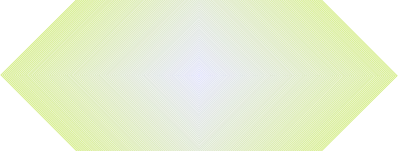 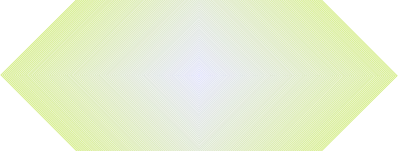 Présentation :Il s'agit d'un robot Mbot du commerce.Il est doté d'une carte  électronique programmable. Celle-ci  peut  être  programmé  grâce à un ordinateur soit par fil ( port USB ), soit par Wifi.On utilisera le logiciel « Mblock » pour créer nos programmes. Le langage graphique utilisé est le scratch.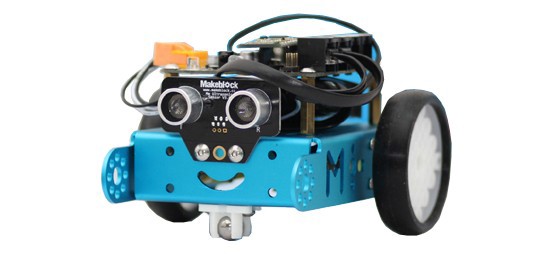 PRÉSENTATION DU MATÉRIEL …....................................................................	p1LOCALISER LES CAPTEURS ET ACTIONNEURS ….......................................	p2L'ACCUEIL DU LOGICIEL DE PROGRAMMATION …........................................ p3LA MÉTHODE POUR CRÉER LE PROGRAMME …............................................ p4VOS PREMIERS PAS DANS LA PROGRAMMATION …...................................... p5RAPPEL DU CONTENU DES BIBLIOTHÈQUES COURAMMENT UTILISÉES ... p6LA DÉMARCHE POUR ENVOYER LE PROGRAMME DANS LE ROBOT …...... p7LES PROGRAMMES A RÉALISER 1 / 3 ….......................................................	p8LES PROGRAMMES A RÉALISER 2 / 3 ….......................................................	p9LES PROGRAMMES A RÉALISER 3 / 3 …....................................................... p10Le robot mBot interagit avec son environnement en fonction du programme qu'on lui implante. Pour cela, il est capable de collecter des informations grâce à ses capteurs et de réaliser des actions grâce à ses actionneurs.Actions et actionneurs :le robot est capable de se déplacer : il est équipé de deux moteurs indépendants qui pilotent chacun une roue motrice.il peut émettre des sons grâce à un buzzer.il peut émettre de la lumière grâce à 2 DEL RGB dont la couleur est paramétrable.Boutons et capteurs :Pour interagir avec son environnement et y recueillir des informations, on retrouve sur le robot :un module Wifi qui permet de recevoir les ordres émis par l'ordinateur.un capteur de luminosité qui le renseigne sur la luminosité ambiante.un module à ultrasons qui lui permet de « voir » les obstacles à l'avant et d'en connaître la distance.un module de suivi de ligne au sol.un bouton paramétrable ( on peut donc choisir la fonction qu'on veut pour ce bouton )un bouton de mise sous tension ON / OFF.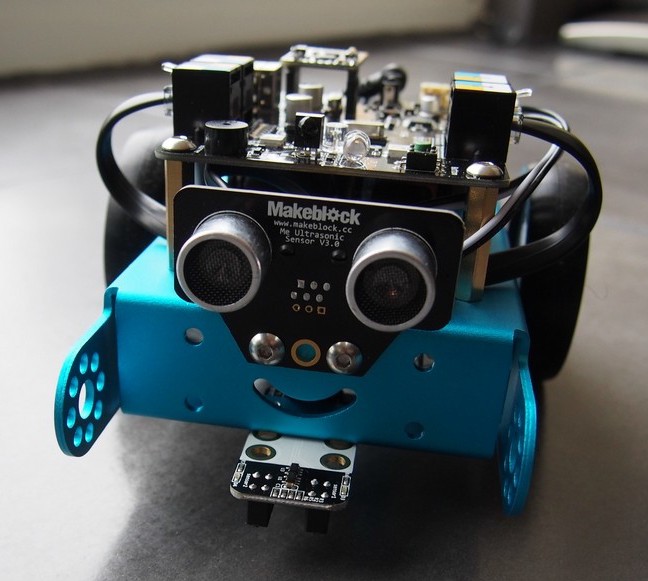 Bouton de mise sous tension ON / OFFLED RGB1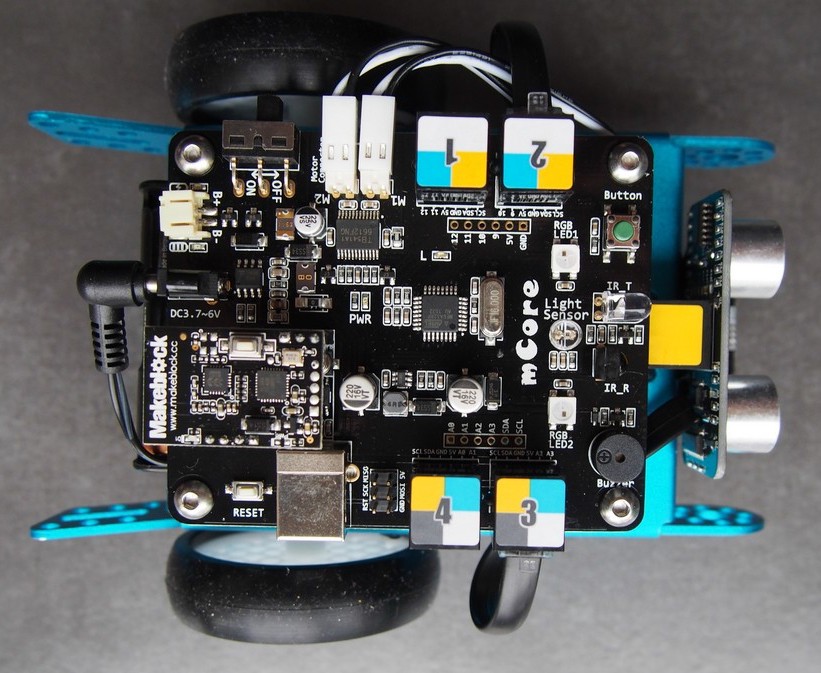 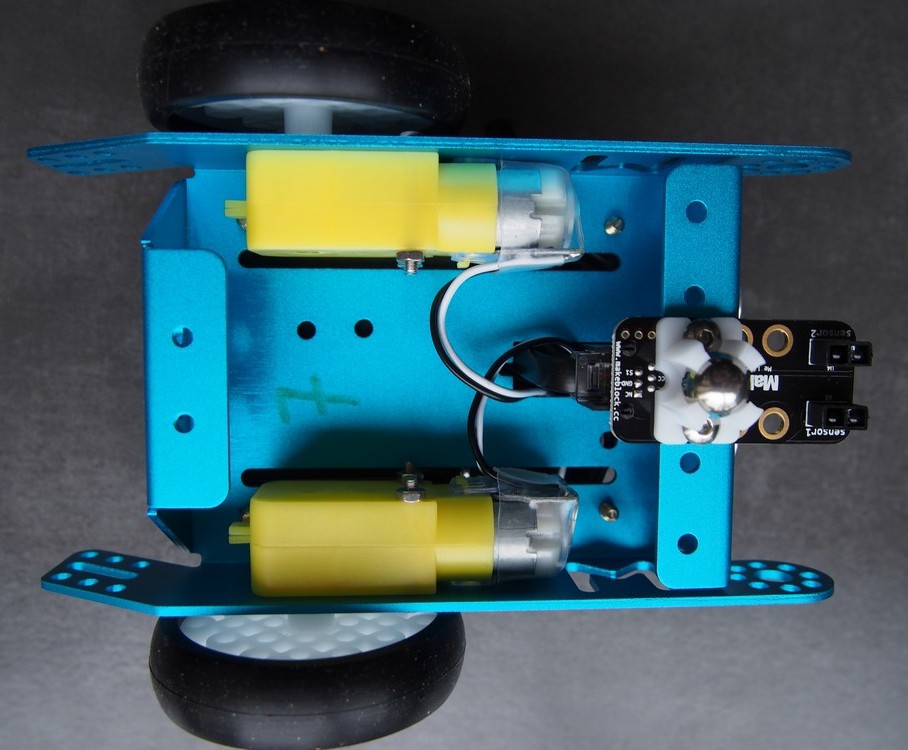 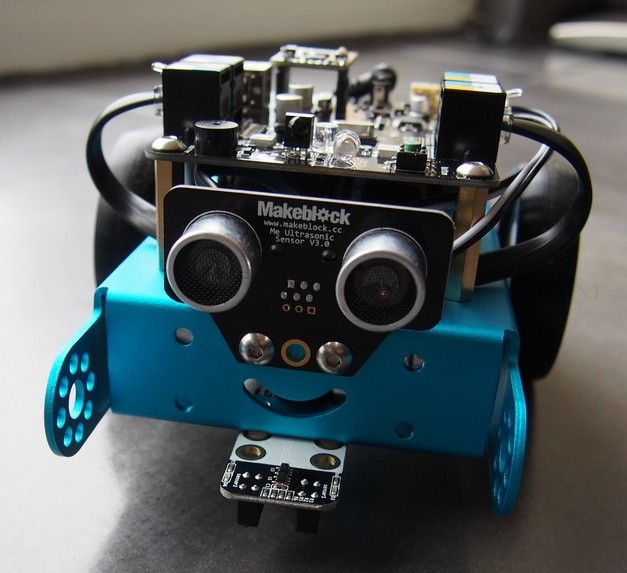 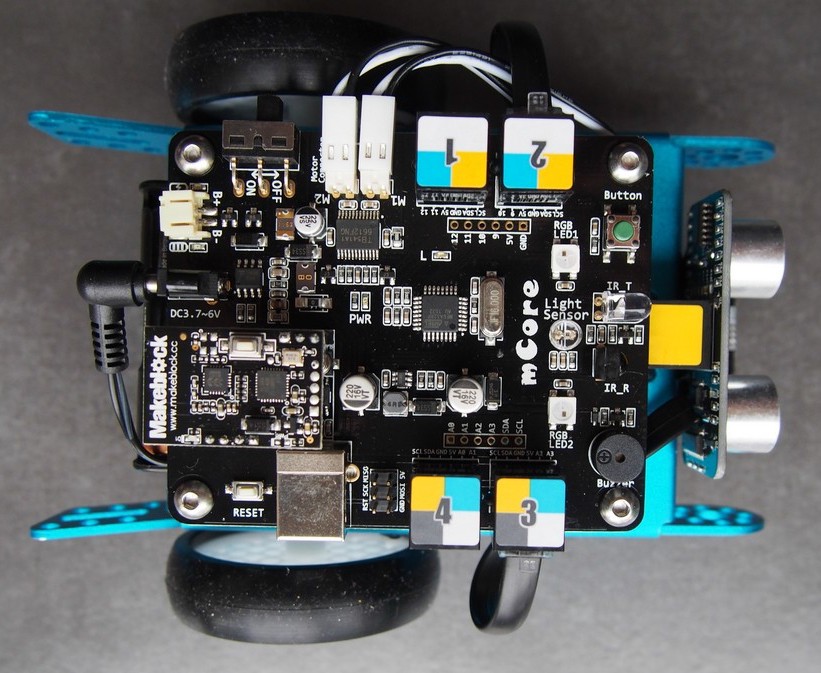 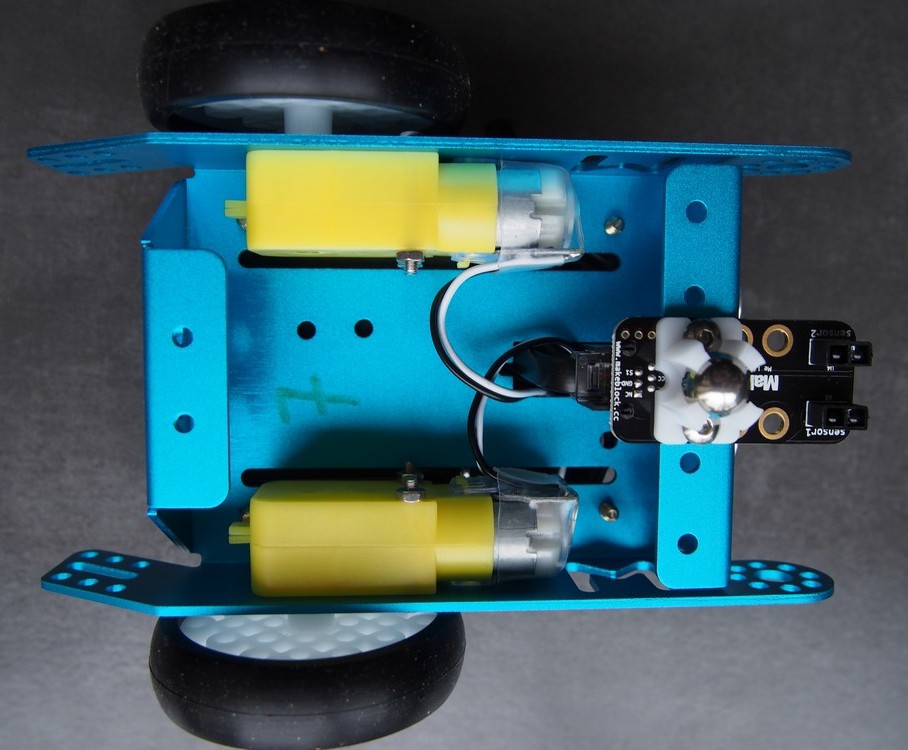 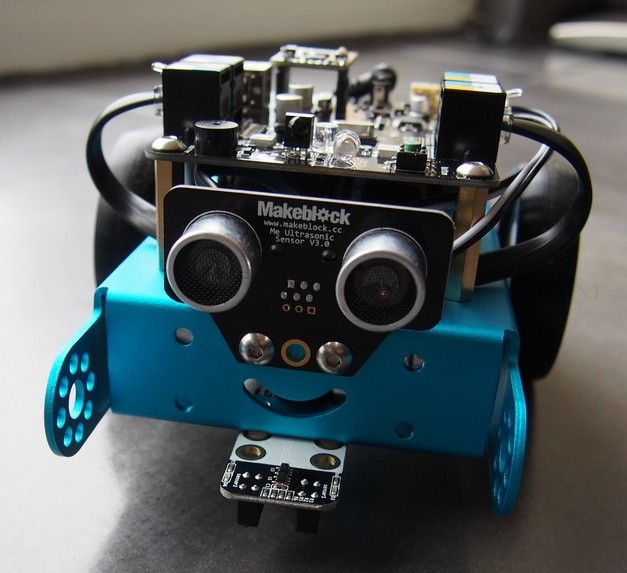 boutonCapteur de luminositéLED RGB2BuzzerModule wifi ou bluetoothMoteur de la roue droiteModule de suivi de ligneMoteur de la roue gaucheModule à ultrasonsModule de suivi de ligneLancez le logiciel mBlock qui se trouve dans : Démarrer / programmes / technologie / mBlock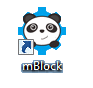 Dans « choix de la carte », sélectionnez mBot puis dans « choix des extensions », sélectionnez Makeblock.Vous trouverez ici les instructions de l'onglet sélectionné. Ici, on voit celles de « Pilotage ».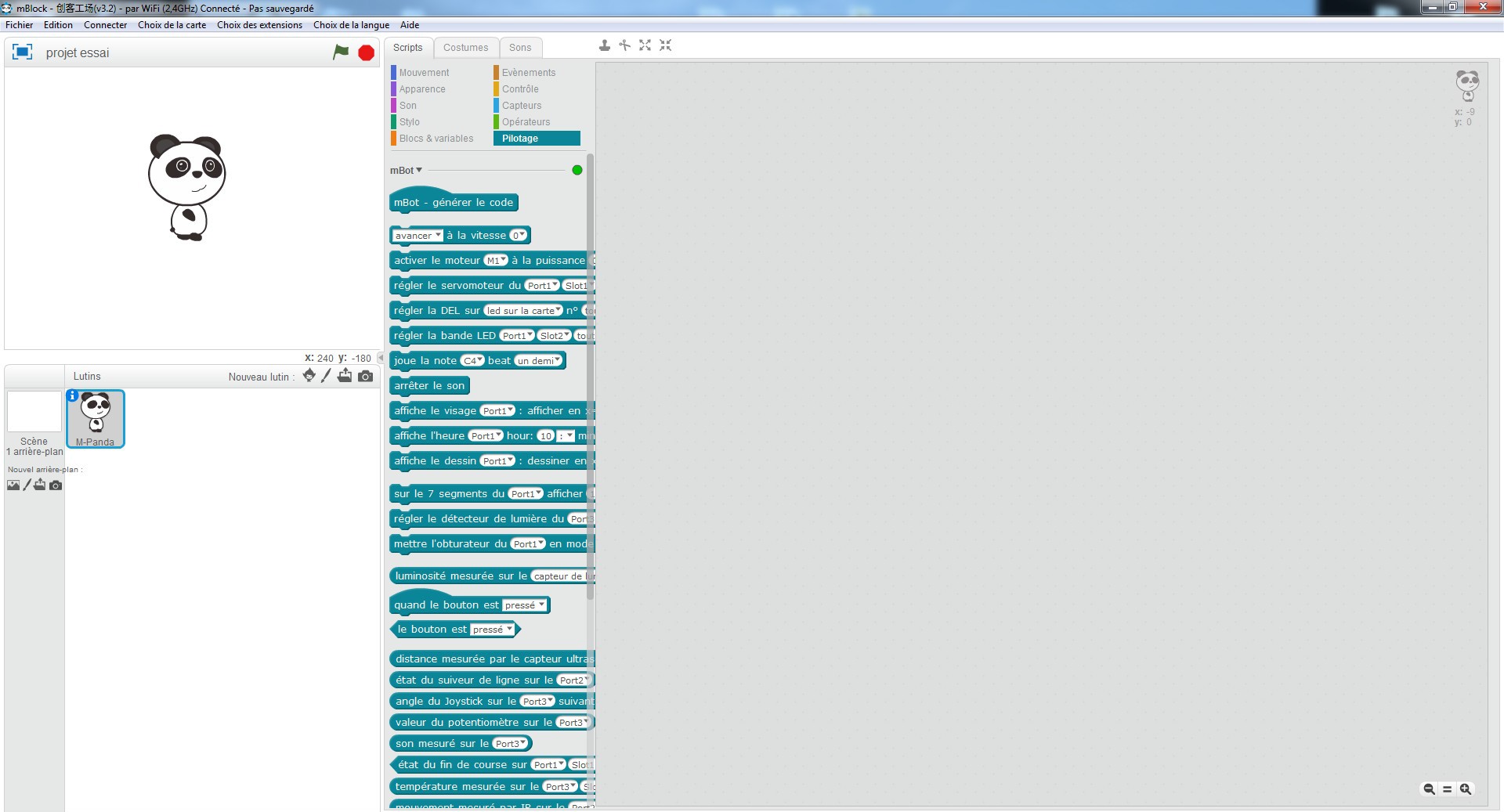 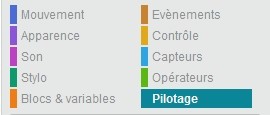 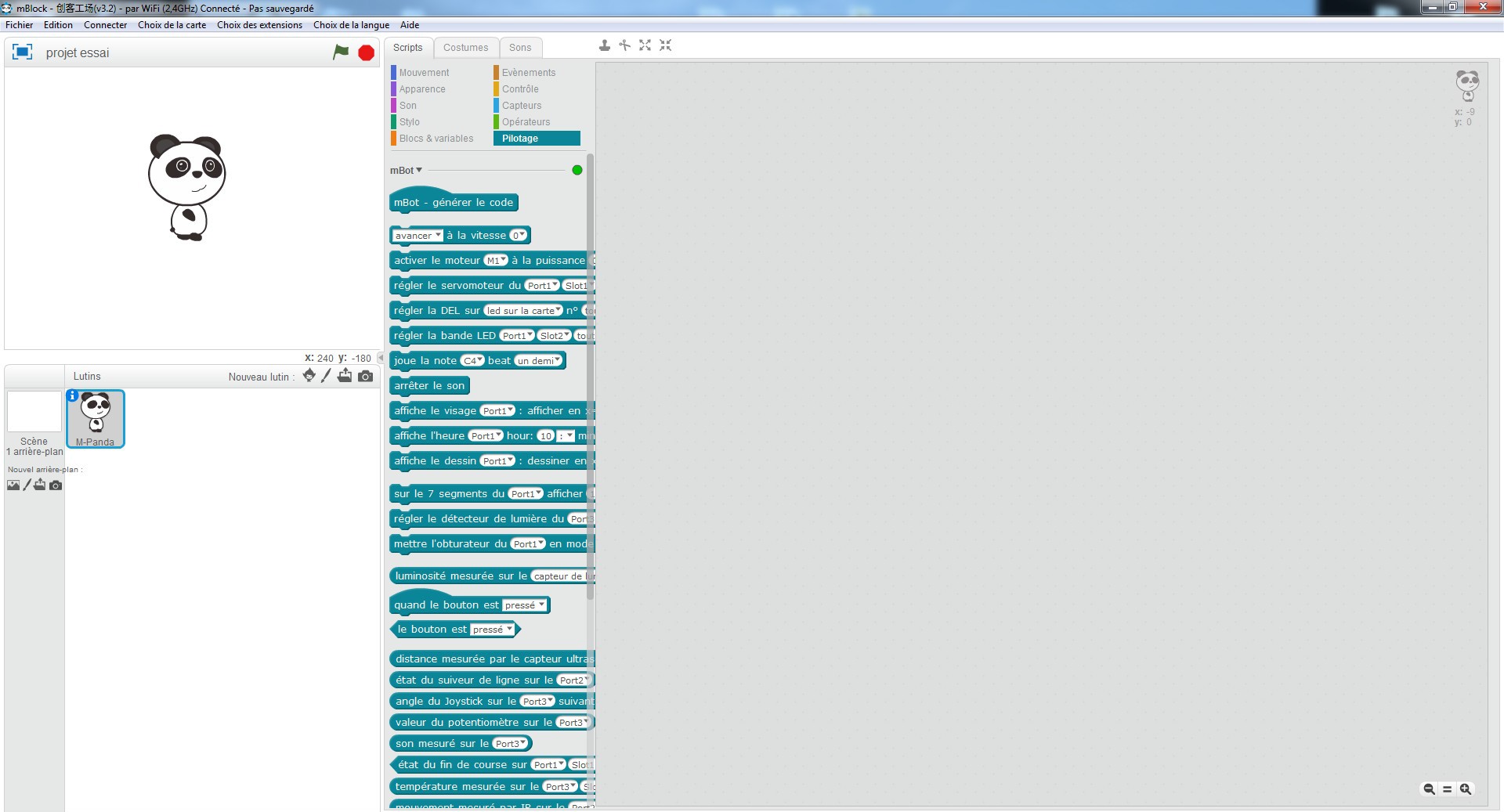 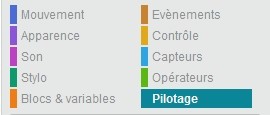 Vous trouverez ici les différentes bibliothèques d'instructions pour concevoir vos programmes. En ce qui nous concerne, nous utiliserons essentiellement :EvènementsContrôleOpérateursPilotagePour créer le programme, il suffit de glisser les éléments de la bibliothèque dans la zone de création du programme. Attention, il faut parfois les déposer avec précision pour que cela s'imbrique.Je sélectionne la bonne bibliothèque d'instructionUne fois les différentes instructions affichées, je choisis celle qui m'intéresse et la glisse dans la zone de droite.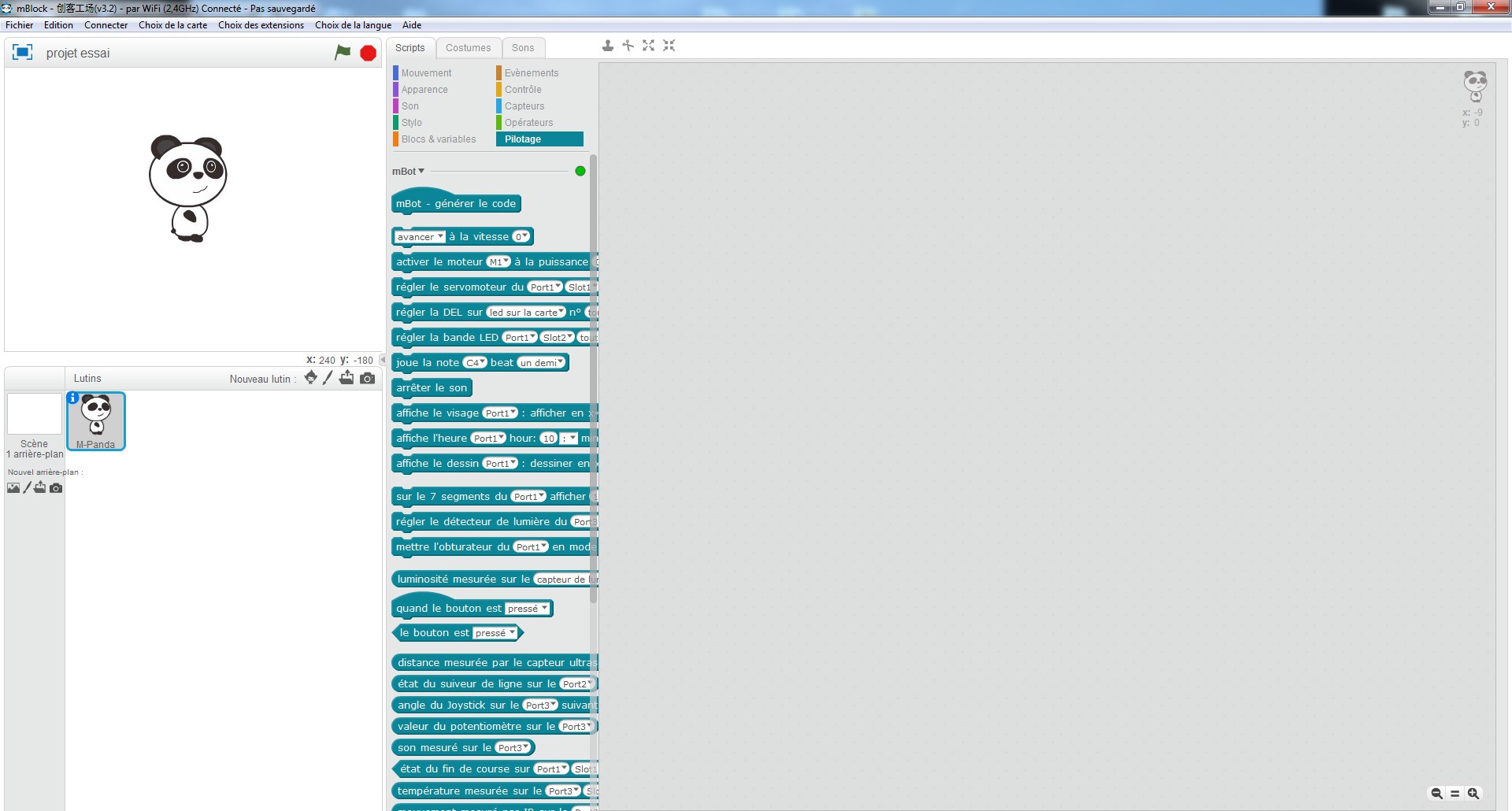 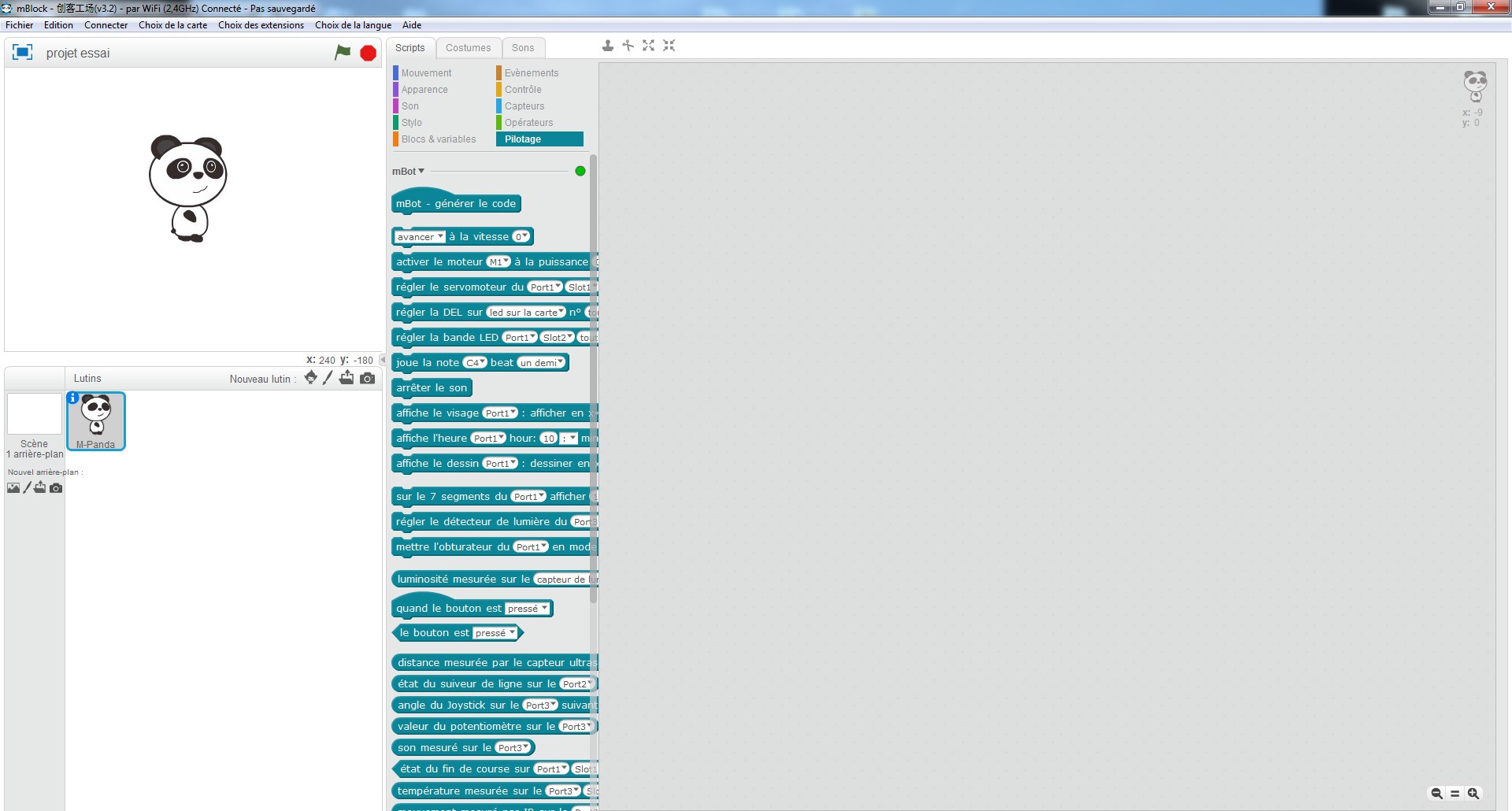 Cliquer – glisser - déposerPour que les blocs s'imbriquent correctement, il faut être précis en les positionnant.SUPPRIMER UNE INSTRUCTION :Pour supprimer une instruction non souhaitée, il suffit de la re-glisser dans la bibliothèque à gauche. Attention, il faut parfois procéder par étapes car les instructions imbriquées viennent ensemble.Exemple : pour supprimer le bloc « avancer à la vitesse 100»1- je saisis le bloc       par sa première instruction et le je le sors du programme 2- je saisis « attendre 2 secondes » et je le dissocie des autres instructions pour isoler l'instruction que je veux effacer.3- je peux maintenant supprimer l'instruction « avancer à la vitesse 100 »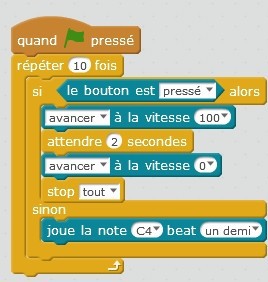 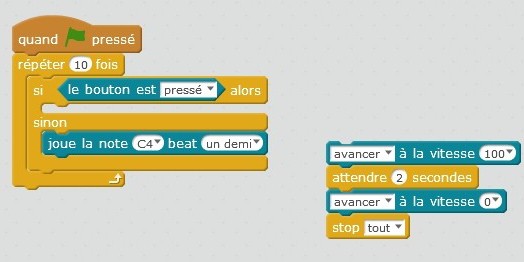 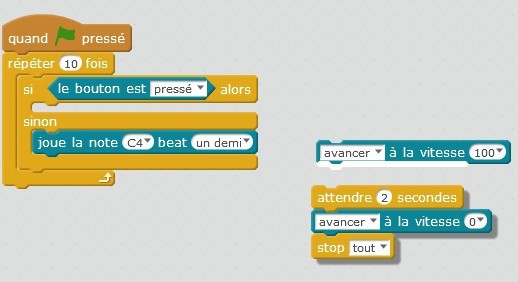 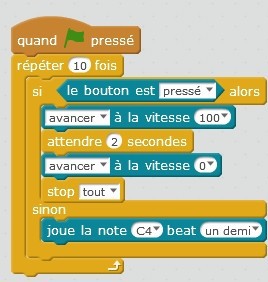 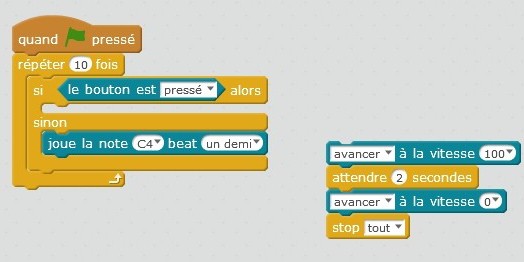 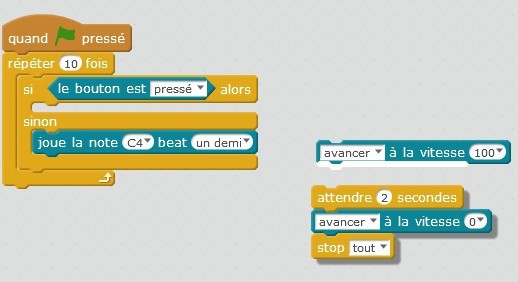 Votre programme commencera par :Si vous souhaitez que le robot enregistre votre programme pour l'exécuter ensuite. ( on pourra mettre « attendre jusqu'à – le bouton est pressé » pour que le programme démarre à l'appui sur le bouton du robot. )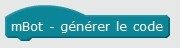 Vous devez ensuite choisir la structure de base de votre programme. Dans un premier temps, nous utiliserons deux types de structures :   La boucle infinie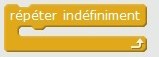 OU   La boucle avec compteur (qui s'exécute un nombre de fois déterminé )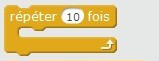 Ensuite vous pouvez enchaîner les instructions dans l'ordre souhaité.EXEMPLES DE PROGRAMMES SIMPLES :Le robot doit se déplacer en avant à la vitesse 100 pendant 3 secondes puis s'arrêter.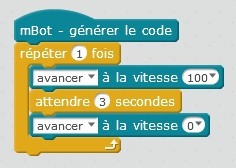 Réalisez ce programme, téléversez-le dans le robot en suivant les instructions page 7 et testez-le !Le robot doit se déplacer en avant à la vitesse 100 pendant 3 secondes puis s'arrêter 3 secondes. Le programme se répète 2 fois.Complétez ce programme et testez-le sur le robot.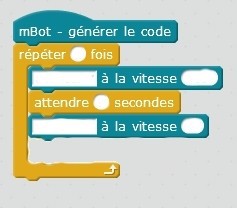 Le marqueur     indique que vous aurez à utiliser cette commande dans les programmes que vous devrez créer.Bibliothèque PILOTAGEBibliothèque CONTRÔLE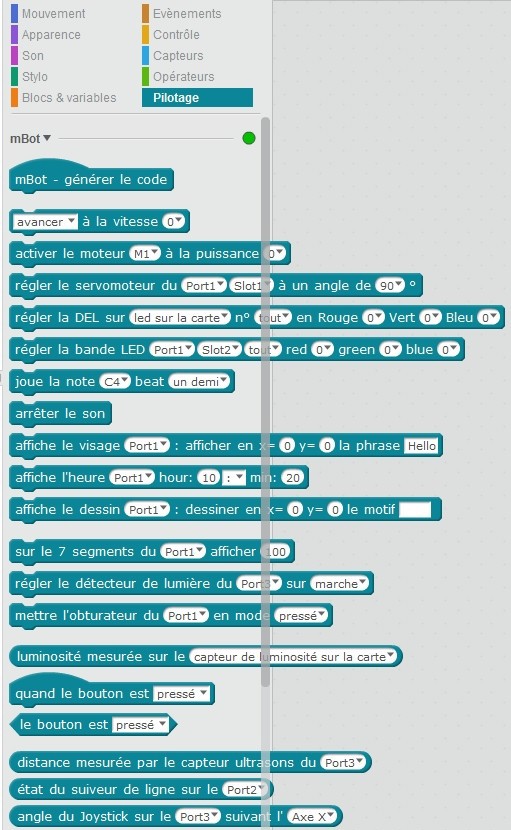 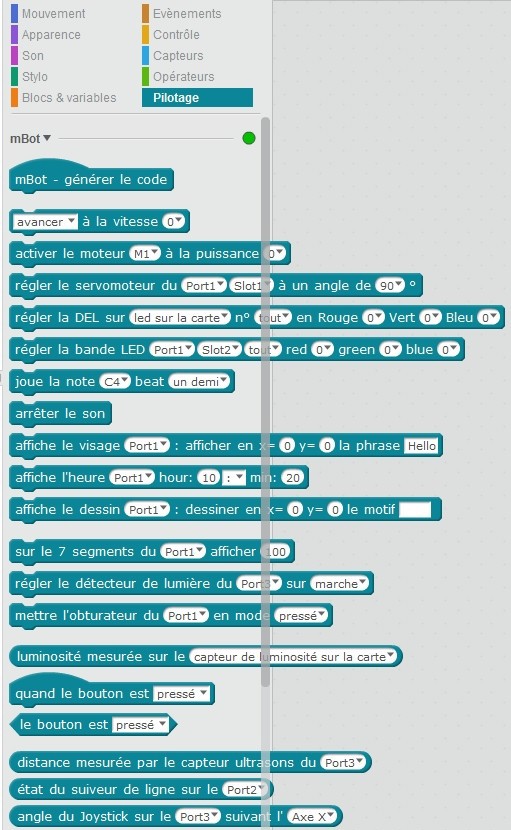 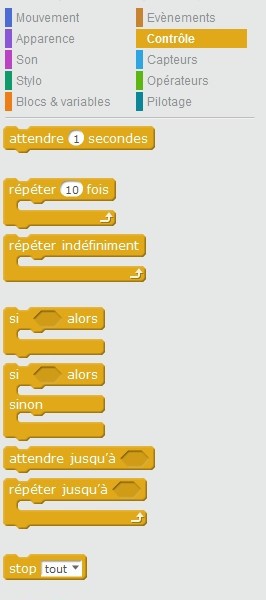 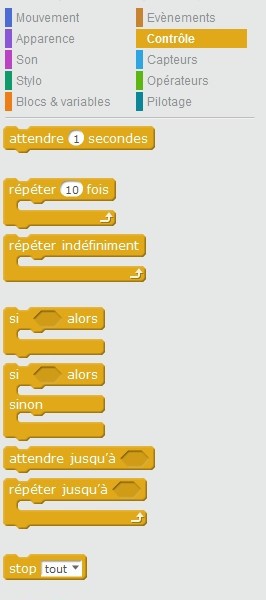 Bibliothèque OPÉRATEURS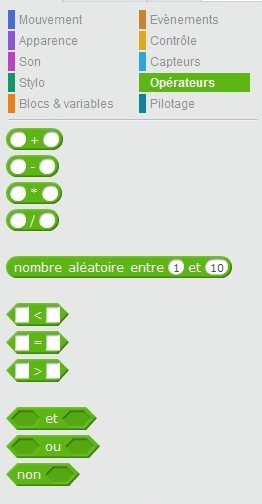 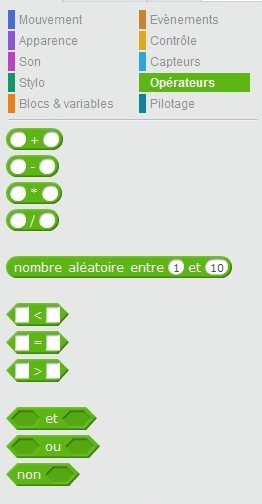 Vous allez créer tous les programmes proposés dans l'ordre.Poser  le  robot  sur  un  support,  branchez-le  à  l'ordinateur  et  vérifiez  sur  le  robot  que  le commutateur est bien sur « ON ».Allez  dans  l'onglet  « Connecter »,  « par  port  série »,  choisissez  le  bon  port  COM  puis assurez-vous que l'instruction « connecter » est bien activée.Une fois le programme prêt à être testé, cliquez sur « édition », « mode arduino ». A ce moment-là, à droite apparaît votre programme en langage C. Vous n'avez plus qu'à cliquer sur« téléverser dans l'arduino».Un message s'affichera pour vous prévenir que le téléversement est terminé.ATTENTION : une fois le téléversement terminé, le robot exécute le programme ! Tenez le en l'air pour qu'il ne saute pas de la table !Édition / mode arduino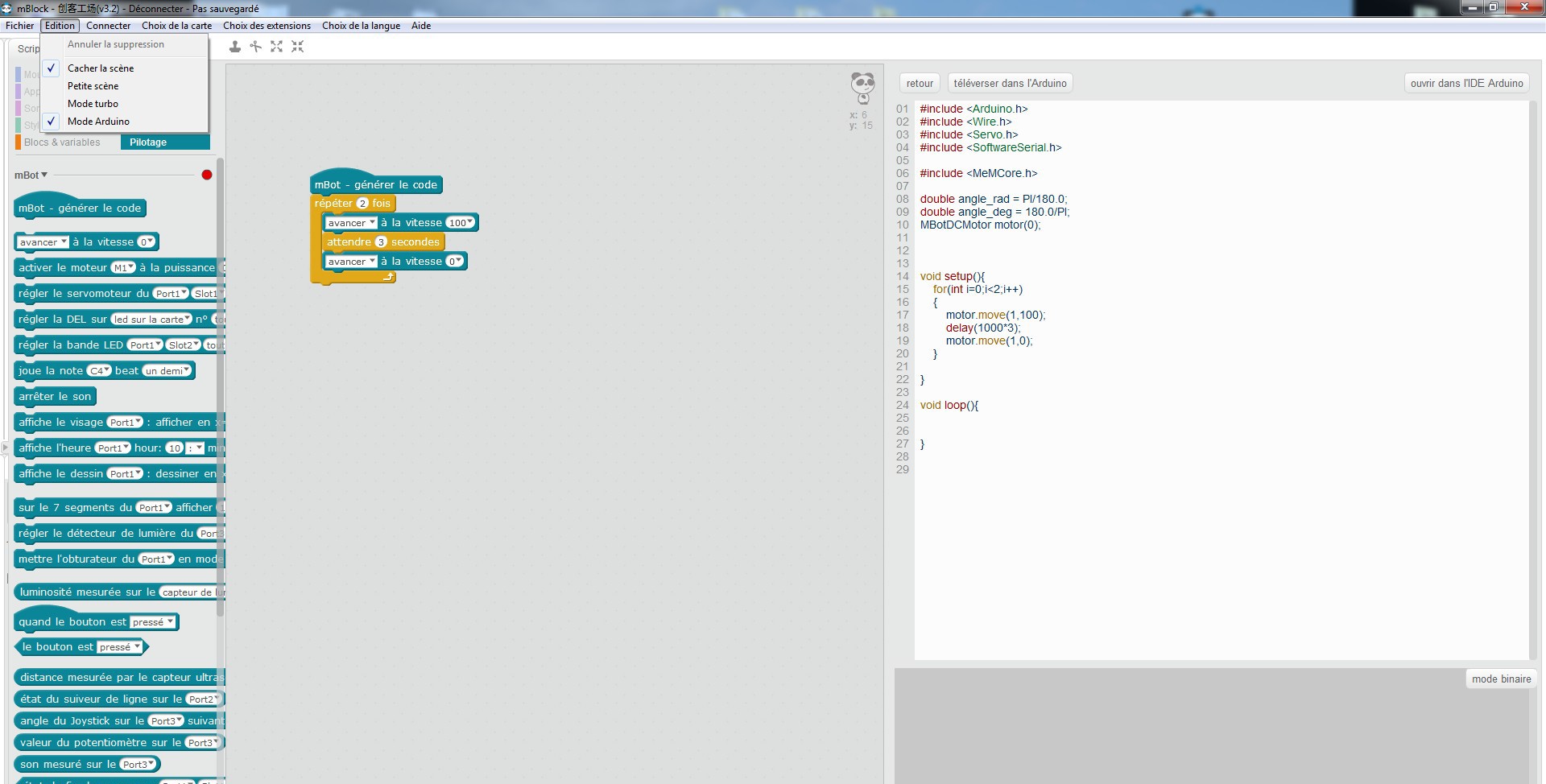 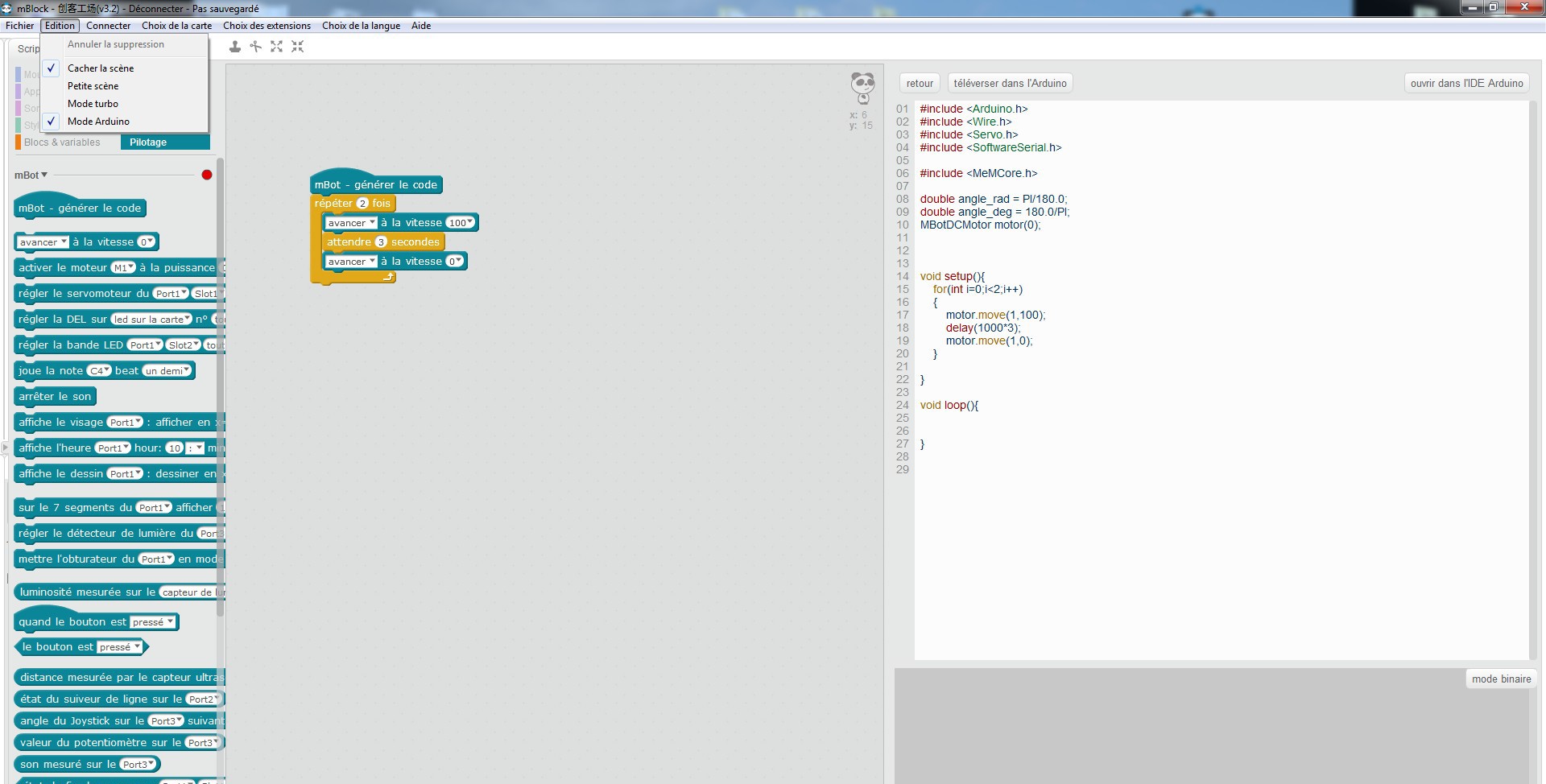 Programme n°1 : l'objectif est de manipuler tous les actionneursIl ne s'exécutera qu'une seule fois.Le robot avance durant 3 secondes à la vitesse 100.Puis il s'arrête ( on peut activer chaque moteur à la vitesse 0 ).Les Led s'allument en vert pendant 2 secondes puis s'éteignent. Le robot émet alors le son G7 durée « tout ».UNE FOIS LE PROGRAMME CRÉÉ, PENSEZ BIEN A L'ENREGISTRER !Programme n°2 : faire fonctionner les 2 moteurs indépendammentIl ne s'exécutera qu'une seule fois.Le robot se déplacera avec un moteur à la vitesse 150 et l'autre à la vitesse 50, le tout durant 4 secondes. Ensuite les moteurs s'arrêtent.Normalement, le robot fait un rond.Programme n°3 : Utiliser une boucle, une condition et le module à ultrasons de détection d'obstacles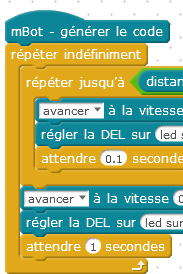 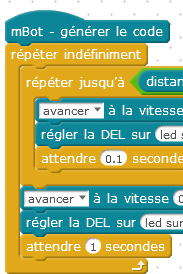 Astuce  2 :  il  faudra  utiliser  « répéter  jusqu'à »  que vous trouverez dans l'onglet « contrôle.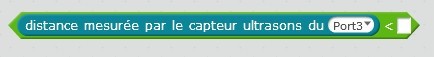 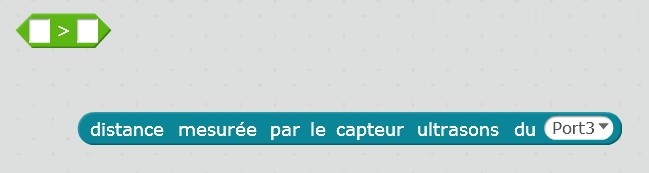 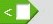 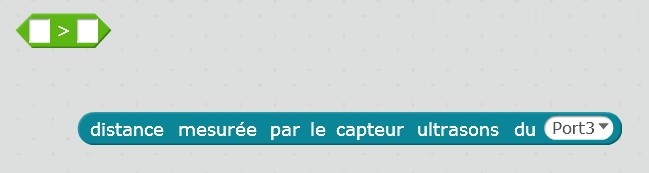 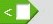 Programme n°4 : l'objectif est de faire fonctionner le robot à la télécommande avec les flèchesIl faut que le robot avance à 100 avec la flèche du haut, recule à 100 avec la flèche du bas, tourne à droite avec la flèche de droite et à gauche avec la flèche de gauche. (pour tourner, on mettra un moteur à 100 et l'autre à-100 ). Si rien n'est pressé, le robot est à l'arrêt.Remarque : l'instruction concernant les boutons de la télécommande se trouve parmi les dernières instructions de la bibliothèque « pilotage ».Astuce 1 : utiliser des conditions si / alors / sinon imbriquées.Programme n°5 : Utiliser le capteur de luminositéIl s'exécutera en continu.Le robot allume ses 2 Leds en vert 255 si la luminosité est inférieure à 250 ( on mettra une temporisation de 0,2 s ) , sinon elles sont éteintes.Astuce : on utilisera le même comparateur < que dans le programme 3 mais cette fois-ci on ira chercher la valeur de la luminosité mesurée.Programme n°6 : Robot suiveur de ligneOn utilisera la piste fournie avec le robot pour mettre en œuvre ce programme. Il s'agit d'un circuit noir sur fond blanc.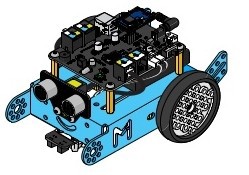 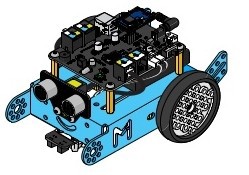 En fonction de ce que voit le robot, il renvoie une valeur qui peut aller de 0 à 3.La Led de droite renvoie la valeur 1 si elle quitte la piste noire ou 0 si elle est au- dessus du noir.La Led de gauche renvoie la valeur 2 si elle quitte la piste noire ou 0 si elle est au- dessus du noir.Il existera donc 4 situations possibles :le robot est sur la piste.le robot est un peu trop à gauche.le robot est un peu trop à droite.le robot n'est plus du tout sur la piste.Réalisez un programme qui permet au robot de faire des tours de piste en suivant la ligne noire, aussi vite que possible.Astuce : il faudra utiliser des « si » imbriqués.Programme n°7 : Le robot doit suivre une ligne et allumer ses phares lorsqu’il passe sous un tunnel. Programme n°8 : Le robot doit suivre une ligne, s’il rencontre un obstacle, il l’évite et reprend sa route